Golden Retriever Club of Illinois—4 Specialties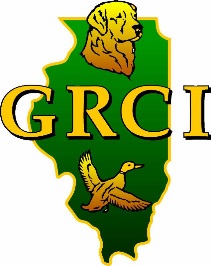 CONFORMATION Event dates:	June 15th  &  June 16thEvent host:  			Golden Retriever Club of IllinoisSpecialty judges: 			Friday--Mareth Kipp, Ray Yurick  Saturday--Terry DePietro, Virgina MurrayEvent location:			Lake County Fairgrounds—Grayslake, ILGRCI contact:  			Nolan Ryan—Specialty Chair   nryan9444@comcast.net  OBEDIENCE/RALLY Event:   	2 All-breed Obedience/Rally Trials in one day—June 16thEvent host:			Golden Retriever Club of IllinoisEvent Location:			Libertyville Sport Complex—Libertyville, ILObedience Judges:  		Loretta Lazarra:	Trial I—Utility/Beg Novice A & BTrial II—Open/ Novice A & B Fred Buroff:	Trial I—Open/Novice A & B	          	Trial II—Utility/Beg Novice A & BRally judge—both trials:  		Dr. Sandy GouldGRCI contact:			Murray Mitchneck—Obedience Chair      mmitchneck@aol.com GRCI web site:			http://www. grcillinois.org/ Closing date:			May 30, 2017				Roy Jones Dog Shows		ADDITIONAL COMMENTSAll-Breed Obedience/Rally Trials—North Shore DTC (Sunday, June 17th) same site*Pending AKC approval